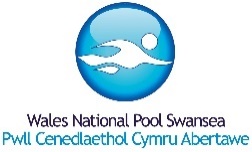 Amodau a Thelerau'r Ysgol DdŵrDerbyn Amodau a ThelerauWrth archebu, neu wrth fynychu gwers nofio gyda ni, rydych yn derbyn yr amodau a thelerau hyn a byddant yn ffurfio cytundeb rhyngom.Byddwch yn sicrhau bod unrhyw blant sy'n dod gyda chi i'r pwll nofio yn dilyn y rheolau a osodir yn yr amodau a thelerau hyn.Petai cwsmer yn methu glynu at yr amodau a thelerau hyn, efallai y gofynnir i'r cwsmer ddirwyn y gwersi gyda Phwll Cenedlaethol Cymru Abertawe Cyf i ben.Cedwir yr hawl i newid yr amodau a thelerau hyn ar unrhyw adeg. Cewch wybod am newidiadau drwy e-bost.CofrestruYn y lle cyntaf, mae gwersi yn cael eu harchebu dros y ffôn neu wyneb yn wyneb a chymerir taliad wrth gofrestru. TâlRhaid talu am bob gwers ymlaen llaw un ai mewn blociau neu drwy ddebyd uniongyrchol. Bydd cost eich gwers(i) yn cael ei chadarnhau wrth ichi archebu.Taliad Ymlaen LlawMae gwersi grŵp yn daladwy mewn bloc o 12. Byddwch yn derbyn hysbysiad e-bost 3, 2 ac 1 wythnos cyn diwedd y 12 wythnos. Bydd methu â thalu am y bloc nesaf yn golygu y byddwch chi/eich plentyn yn gadael y dosbarth yn syth ar ôl y wers olaf. Mae gwersi preifat yn daladwy mewn blociau o 6. Byddwch yn derbyn hysbysiad e-bost 3, 2 ac 1 wythnos cyn diwedd y 12 wythnos. Bydd methu â thalu am y bloc nesaf yn golygu y byddwch chi/eich plentyn yn gadael y dosbarth yn syth ar ôl y wers olaf.Debyd UniongyrcholMae taliadau drwy ddebyd uniongyrchol ar gael ar gyfer gwersi grŵp a gwersi preifat. Mae'r debyg uniongyrchol misol yn seiliedig ar nifer y gwersi dros y flwyddyn wedi ei rannu â 12, gan gynnwys dyddiau lle na ellir cynnal gwers oherwydd seibiannau i'r rhaglen a digwyddiadau. Felly, ni fydd angen rhoi ad-daliad.Bydd eich taliad debyd uniongyrchol yn ailgychwyn ar 1 Mehefin 2021 a bydd y taliad hwn yn £«Fee». Bydd taliadau dilynol yn cael eu didynnu ar y 1af o'r mis (neu'r diwrnod gwaith cyntaf wedi hynny).Mae angen taliad cyntaf pan delir drwy ddebyd uniongyrchol er mwyn cynnwys y gwersi hyd at pan ellir cymryd y debyd uniongyrchol cyntaf (pan archebir gwersi ar neu ar ôl y 15fed o'r mis bydd hyn yn cynnwys swm pro rata am y mis hwnnw a'r mis cyfan ar ôl hynny).Pe dymunech ganslo eich debyd uniongyrchol gallwch wneud hynny drwy roi rhybudd ysgrifenedig 30 diwrnod erbyn y 10fed o bob mis.Mae gwersi Ton 1 - 5 yn 30 munud ac mae Ton 6 a 7 a gwersi oedolion yn 40 munud. Pan mae plentyn yn symud o wersi 30 munud i 40 munud, bydd codiad yn y debyd uniongyrchol misol a phris gwersi bloc.Cau'r Pwll a ChansloPetai'r pwll yn cau neu'r wers yn cael ei chanslo, byddwn yn cysylltu â chi drwy e-bost cyn gynted ag y bo modd. Sicrhewch fod eich manylion cyswllt i gyd yn gyfredol.Bydd y Rheolwr Cyffredinol yn cadw'r hawl i newid y rhaglen ar fyr rybudd. Bydd unrhyw newidiadau yn tarfu cyn lleied â phosib a bydd credyd/ad-daliad yn cael eu cynnig lle bydd PCCS yn canslo (ar wahân i'r rhai oherwydd digwyddiadau neu seibiannau i'r rhaglen gan fod hyn wedi'i ystyried ym mhris y gwersi).Canslo eich GwersiPe dymunech ganslo eich gwersi bydd angen rhoi 4 wythnos o rybudd.Dylid canslo drwy anfon e-bost i: wnp@swansea.ac.uk.Salwch a Chyflyrau MeddygolOs ydych chi/yw eich plentyn yn teimlo'n sâl, fe'ch cynghorwn i beidio mynychu gwersi nofio.Ni ddylai mynychwyr gwersi sydd â salwch heintus fynychu gwersi am gyfnod o 48 awr ar ôl i'r symptomau glirio. Mae hyn yn hynod o bwysig os ydych wedi bod yn taflu i fyny neu'n dioddef o ddolur rhydd.  Petai chi/eich plentyn yn ymddangos yn sâl yn ystod gwers, cedwir yr hawl i ganslo'ch gwers.Ni all Pwll Cenedlaethol Cymru Abertawe gynnig ad-daliadau am wersi a gollir oherwydd salwch nac unrhyw reswm arall.Dylech ein hysbysu o unrhyw gyflyrau meddygol wrth archebu. Dylech hysbysu Pwll Cenedlaethol Cymru Abertawe o unrhyw gyflyrau newydd a all effeithio ar eich plentyn cyn gynted ag y bo modd.Polisïau Addysgu, Gweithdrefnau a Chyfrifoldebau RhieniMae holl wersi Pwll Cenedlaethol Cymru Abertawe yn cael eu dysgu gan athrawon gyda chymwysterau addas.Mae'r holl athrawon wedi cwblhau gwiriad DBS manwl a hyfforddiant diogelu.Petai athro/awes yn methu mynychu gwers, fe wnawn ein gorau i ddod o hyd i athro/awes arall.Petai athro/awes yn methu dysgu ar fyr rybudd, cedwir yr hawl i gyfuno dosbarthiadau petai'n briodol a diogel er mwyn sicrhau nad yw nofwyr yn methu gwers. Ni fydd dosbarthiadau yn cael eu cyfuno petai hyn yn golygu bod maint y dosbarth yn fwy na'r hyn a nodir yng nghanllawiau Dysgu Nofio Cymru, Nofio Cymru.Er ein bod yn ceisio darparu cysondeb athro/awes i bob dosbarth, ni allwn warantu y byddwch/bydd eich plentyn yn cael yr un athro/awes bob wythnos.Dim ond yn ystod y wers nofio mae'r athrawon yn gyfrifol am ddisgyblion a rhieni/gwarcheidwaid/gofalwyr sy'n gyfrifol ar adegau eraill. Mae'r wers nofio yn dechrau pan mae'r athro/awes nofio yn derbyn cyfrifoldeb am y disgyblion ac yn gorffen pan mae'n amser gorffen y wers.Rhaid i rieni/gwarcheidwaid/gofalwyr aros ar y safle tra mae'r disgybl yn ei wers. Mae hyn yn hollbwysig rhag ofn, yn yr achos annhebygol, y bydd argyfwng meddygol, angen gwacau adeilad neu argyfwng arall.Ni ddylai rhieni/gwarcheidwaid/gofalwyr dynnu sylw athro/awes nofio yn ystod gwers. Petaech yn dymuno cael sgwrs â'r athro/awes, gellir gwneud hyn yn ystod y seibiannau rhwng gwersi neu drwy e-bostio wnp@swansea.ac.uk. Gellir monitro cynnydd yn y porth cartref.Rheolau Cyffredinol y Pwll a Chod GwisgCynghorir nofwyr i gymryd cawod, defnyddio'r toiled, a chwythu eu trwyn cyn dechrau'r wers.Ni ddylai nofwyr/rhieni/gwarcheidwaid/gofalwyr wisgo esgidiau wrth ochr y pwll.Dylid gwisgo dillad addas bob amser. Rhaid gwisgo esgidiau tu allan i neuadd y pwll a'r pentref newid.Mae'n rhaid i'r dillad a wisgir yn y pyllau fod wedi eu cynllunio ar gyfer hynny, neu eu bod yn cael eu defnyddio ar gyfer y pwll nofio'n unig ac yn addas i bwrpas, wedi eu gwneud o ddefnydd addas, yn weddus, yn hylan, diogel a ddim yn rhoi defnyddwyr eraill mewn perygl.Dylai nofwyr glymu gwallt hir yn ôl neu wisgo cap nofio addas.Gall plant wisgo gogls nofio; fodd bynnag, efallai y bydd athrawon yn gofyn iddynt dynnu gogls yn ystod rhai gweithgareddau penodol.Ni ddylai nofwyr/rhieni/gwarcheidwaid/gofalwyr fynd at ochr y pwll fwy na 5 munud cyn dechrau eu gwers.Ni ddylai nofwyr fynd i'r dŵr cyn iddynt gael gwahoddiad gan eu hathro/awes.Dylai'r nofwyr adael y pwll unwaith mae'r athro/awes wedi gorffen y wers.Ni ddylai neb redeg wrth ochr y pwll o gwbl.Diogelwch ein nofwyr yw'r brif flaenoriaeth. Gofynnir i unrhyw un nad yw Pwll Cenedlaethol Cymru Abertawe yn eu hadnabod, sy'n methu darparu dull adnabod ac sy'n peri pryder mewn perthynas â diogelwch, adael y safle.Nid oes modd trosglwyddo unrhyw archeb. Dim ond y person a enwir ar y gofrestr sy'n cael mynychu'r wers. Mae hyn yn berthnasol i wersi grŵp a gwersi preifat.Mae Pwll Cenedlaethol Cymru Abertawe yn cadw'r hawl i wrthod mynediad i'r pwll nofio neu ofyn i rywun adael gwers/y pwll pe teimlir eu bod yn fygythiad i'w diogelwch eu hunain neu eraill.Cynnydd Disgybl a BathodynnauMae pob nofiwr yn cael eu dysgu a'u hasesu yn unol â System Gwobr a Gwers Dysgu Nofio Cymru, Nofio Cymru.Bydd athrawon yn asesu cynnydd disgybl yn barhaus.Bydd y cynnydd yn cael ei gofnodi ar dabledi wrth ochr y pwll a gall nofwyr/rhieni/gwarcheidwaid/gofalwyr gael mynediad i'r wybodaeth drwy'r porth cartref (bydd y porth yn cael ei ddiweddaru ar ddiwedd y rhaglen wersi ddyddiol).Bydd cynnydd y nofwyr yn ôl disgresiwn yr athro/awes.Bydd athro/awes yn hysbysu rhieni/gwarcheidwaid/gofalwyr drwy'r porth pan fydd plentyn yn barod i symud i fyny a gall rhieni/gwarcheidwaid/gofalwyr reoli'r symud i'r Don nesaf drwy'r porth cartref.Oherwydd natur raddedig barhaus ein gwersi, efallai na fydd lle gwag ar gael yn syth pan mae eich plentyn yn barod i symud i fyny. Gwersi a GollirByddai Pwll Cenedlaethol Cymru Abertawe yn gwerthfawrogi petaech yn gallu ei hysbysu os yw eich plentyn yn mynd i fod yn absennol.Ni allwn gynnig ad-daliad am unrhyw wers a gollir am ba bynnag reswm.Ni allwn gynnig gwers yn lle'r un a gollir gan y gallai hyn olygu bod maint ein dosbarthiadau yn uwch na'r hyn a ganiateir.Maes ParcioMae'n rhaid i yrrwyr lynu wrth y cyfyngiad cyflymder o 15mya ym maes parcio PCCA.Mae'n rhaid i gerbydau gael eu parcio mewn lleoedd parcio penodol PCCA ac arddangos tocyn dilys neu drwydded barcio.Y ffioedd parcio yw 50c hyd at 2 awr ac yna £1.00 ar gyfer 2 - 4 awr. Dim ond ag arian y gellir talu ac mae angen y swm cywir. Nid oes newid ar gael yn nerbynfa Pwll Cenedlaethol Cymru Abertawe.Ni chaniateir parcio/aros yn y lleoedd Cerbydau Argyfwng, na'r iard gwasanaeth yn y cefn, ar y palmentydd, ymylon y ffyrdd na llinellau melyn dwbl.CwynionDylid cyflwyno unrhyw gwynion, yn ysgrifenedig, cyn gynted â phosibl i wnp@swansea.ac.uk.COVID-19Drwy fynychu gwers gyda Phwll Cenedlaethol Cymru Abertawe, rydych yn derbyn cyfrifoldeb i lynu wrth ganllawiau diweddaraf y llywodraeth mewn perthynas â COVID-19.Arhoswch gartref os ydych:Wedi cael prawf COVID-19 positif o fewn y 10 diwrnod diwethaf.Yn disgwyl am brawf neu ganlyniad prawf COVID-19. Yn profi unrhyw un o’r symptomau canlynol:Peswch newydd, parhaus*, tymheredd uchel neu dwymyn, wedi colli neu bod newid mewn synnwyr arogli neu flasu. (*Mae peswch newydd, parhaus yn golygu pesychu am fwy nag awr, neu dri neu fwy o byliau o besychu mewn 24 awr. Os yw'r claf fel arfer yn cael peswch, gall fod yn waeth nag arfer).Rydych yn byw gyda rhywun sydd un ai wedi cael prawf COVID-19 positif neu sydd wedi profi symptomau COVID-19 o fewn y 14 diwrnod diwethaf.Mae gofyn ichi ynysu ar ôl dychwelyd o drip tramor yn unol â gofynion presennol Llywodraeth Cymru.Rydym yn gofyn ichi gyrraedd yn barod i nofio pan fo'n bosibl. Golyga hyn ein bod yn gofyn ichi wisgo eich gwisg nofio cyn cyrraedd. Mae athrawon yn dysgu o ochr y pwll a does dim cymhorthydd Lefel 1 yn y dŵr.